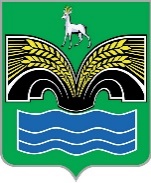 АДМИНИСТРАЦИЯСЕЛЬСКОГО ПОСЕЛЕНИЯ ХИЛКОВОМУНИЦИПАЛЬНОГО РАЙОНА КРАСНОЯРСКИЙСАМАРСКОЙ ОБЛАСТИПОСТАНОВЛЕНИЕот 13 октября 2023 года № 71Об утверждении Перечня нормативных правовых актов, содержащих обязательные требования, оценка соблюдения которых является предметом муниципального земельного контроля в границах сельского поселения Хилково муниципального района Красноярский Самарской областиВ соответствии с Федеральным законом от 31.07.2020 № 248-ФЗ «О государственном контроле (надзоре) и муниципальном контроле в Российской Федерации»,  Федеральным Законом от 31.07.2020 № 247-ФЗ «Об обязательных требованиях в Российской Федерации», решением Собрания представителей сельского поселения Хилково муниципального района Красноярский Самарской области от 17.09.2021 № 30 «Об утверждении Порядка установления и оценки применения, содержащихся в муниципальных нормативных правовых актах обязательных требований», Уставом сельского поселения Хилково муниципального района Красноярский Самарской области:Утвердить Перечень нормативно правовых актов, содержащих обязательные требования, оценка соблюдения которых является предметом муниципального земельного контроля в границах сельского поселения Хилково муниципального района Красноярский Самарской области согласно Приложению.Опубликовать настоящее постановление на официальном сайте администрации муниципального района Красноярский Самарской области в подразделе «Контрольно-надзорная деятельность» раздела «Поселения».Настоящее постановление вступает в силу со дня его официального опубликования.Контроль за исполнением настоящего постановления оставляю за собой.Глава поселения			                                   О.Ю. ДолговПриложение к постановлению администрациисельского поселения Хилково муниципального района КрасноярскийСамарской области№ 71 от 13 октября 2023 г.ПЕРЕЧЕНЬнормативных правовых актов, содержащих обязательные требования, оценка соблюдения которых является предметом муниципального земельного контроля в границах сельского поселения Хилково муниципального района Красноярский Самарской области№Наименование вида нормативно правового акта, дата номер утвержденияРеквизиты структурных единиц нормативного правового акта, содержащих обязательные требованияОписание круга лиц, и (или) видов деятельности, и (или) перечня объектов, в отношении которых применяются обязательные требованияРеквизиты структурных единиц нормативных правовых актов, предусматривающих установление административной ответственности за несоблюдение обязательных требований (при их наличии)Наименование и иные реквизиты нормативно правового акта об утверждении проверочных листов(список контрольных вопросов)Федеральный закон от 24.07.2002 г. № 101-ФЗ «Об обороте земель сельскохозяйственного назначения»;http://pravo.gov.ru/proxy/ips/?searchres=&bpas=cd00000&intelsearch=%D4%E5%E4%E5%F0%E0%EB%FC%ED%FB%E9+%E7%E0%EA%EE%ED+%EE%F2+24.07.2002++%E2%84%96+101&sort=-1Текст в полном объемеЮридические лица, индивидуальные предприниматели, Физические лицаКодекс Российской Федерации об административных правонарушениях от 30.12.2001 N 195-ФЗ (ред. от 24.09.2022 )Законом Самарской области от 01.11.2007 № 115-ГД «Об административных правонарушениях на территории Самарской области». Земельный кодекс Российской Федерации от 25.10.2001 № 136-ФЗhttp://pravo.gov.ru/proxy/ips/?searchres=&bpas=cd00000&intelsearch=%C7%E5%EC%E5%EB%FC%ED%FB%E9+%EA%EE%E4%E5%EA%F1+%D0%EE%F1%F1%E8%E9%F1%EA%EE%E9+%D4%E5%E4%E5%F0%E0%F6%E8%E8+%EE%F2+25.10.2001+%E2%84%96+136-%D4%C7&sort=-1Текст в полном объемеЮридические лица, индивидуальные предприниматели, Физические лицаКодекс Российской Федерации об административных правонарушениях от 30.12.2001 N 195-ФЗ (ред. от 24.09.2022 )Гражданский кодекс Российской Федерации от 30.11. 1994  № 51-ФЗhttp://pravo.gov.ru/proxy/ips/?searchres=&bpas=cd00000&intelsearch=%C3%F0%E0%E6%E4%E0%ED%F1%EA%E8%E9+%EA%EE%E4%E5%EA%F1+%D0%EE%F1%F1%E8%E9%F1%EA%EE%E9+%D4%E5%E4%E5%F0%E0%F6%E8%E8+%EE%F2+30.11.+1994++%E2%84%96+51-%D4%C7&sort=-1Текст в полном объемеЮридические лица, индивидуальные предприниматели, Физические лицаКодекс Российской Федерации об административных правонарушениях от 30.12.2001 N 195-ФЗ (ред. от 24.09.2022 )Закон Самарской области от 11.03.2005 г. № 94-ГД «О земле»;http://pravo.gov.ru/proxy/ips/?docbody=&prevDoc=156202145&backlink=1&&nd=156011470&rdk=120&refoid=156202147Текст в полном объемеЮридические лица, индивидуальные предприниматели, Физические лицаКодекс Российской Федерации об административных правонарушениях от 30.12.2001 N 195-ФЗ (ред. от 24.09.2022 )Федеральный закон от 06.10.2003 № 131-ФЗ «Об общих принципах организации местного самоуправления в Российской Федерации»http://pravo.gov.ru/proxy/ips/?docbody=&nd=102083574Правила землепользования и застройки сельского поселения Хилково муниципального района Красноярский Самарской области, принятых решением Собрания представителей сельского поселения Хилково муниципального района Красноярский Самарской области от 23.12.2013 № 40 https://kryaradm.ru/gradostroitelstvo-hilkovo/category/937-pravila-zemlepolzovaniya-i-zastrojkiТекст в полном объемеЮридические лица, индивидуальные предприниматели, Физические лицаКодекс Российской Федерации об административных правонарушениях от 30.12.2001 N 195-ФЗ (ред. от 24.09.2022 )Законом Самарской области от 01.11.2007 № 115-ГД «Об административных правонарушениях на территории Самарской области». 